   Также для более успешной реализации образовательного процесса я использую в своей работе инновационные технологии такие как технология коллективных и групповых способов обучения, технология «Портфолио».    С 1 класса  используем групповые формы работы, в том числе и разновозрастные.     Коллективная форма организации включает в себя работу в парах сменного состава, в группах и в динамических парах. На уроках математики при изучении тем «Сложение и вычитание», «Умножение и деление» я использую карточки для взаимопроверки. Дети работают в парах. Друг у друга проверяют знание таблицы сложения и умножения.  Один ученик ставит вопросы, другой отвечает. Обычно спрашивающий является учеником более подготовленным и уже проверенным. Если возникли затруднения с ответом, то ответ дает проверяющий, но после этого они вместе сверяют ответы по учебнику.   Простейшим случаем коллективных учебных занятий могут служить взаимные диктанты учащихся. Ставлю перед учащимися учебную задачу «Способы проверки безударных  гласных»На доске записаны следующие слова:КОСА, ЖИТЕЛЬ, МОРЕ, ЖИВУ, ПИСЬМО,ДРОВА, ПИШЕТ, ПОЛЕТ.Предлагаю посоветоваться учащимся  в парах и решить,  в каких словах можно проверить букву, стоящую в слабой позиции. И предупреждаю: «Будьте осторожны, так как есть слова-«ловушки», которые мы еще не можем проверить».    Когда дети готовы отвечать, они берутся за руки, образуя «домик».    Еще раз говорю детям: «Посоветуйтесь в парах и решите, кто из вас будет отстаивать ваши мнения.»    Затем в парах решают,  кто будет выступать и один из учеников от каждой пары поднимает руку. Спрашиваю отвечающего, договорились ли они в группе, чтобы именно этот ученик выступал от пары? (это не случайно, так как через эти постоянные вопросы учителя вырабатывается умение договориться между собой).Далее заслушиваются ответы учеников. Остальные учащиеся, если несогласны с мнением отвечающих, показывают сигнальные карточки.Коллективные занятия помогают слить обучение, воспитание, и развитие в единый процесс, в котором решаются такие задачи, которые сейчас волнуют учителей: как можно учить детей без двоек, без принуждения, как развить у них достаточный интерес к знаниям, потребность в их самодеятельном поиске, как сделать учение радостным.При такой форме организации учебного процесса повышается мотивация обучения, формируются коллективистские отношения. Развивается самостоятельность. Коллективная форма дает возможность высказываться стеснительным детям в более узком кругу сверстников.     Во внеклассной работе при проведении классного часа «Доброе слово и кошке приятно» каждый ребенок наклеивает на чистый лист ватмана заготовленные детали аппликации. Дети видят результат коллективного творчества: из каждой отдельной их детали получилась общая картина, которую дети   назвали «Как прекрасен этот мир».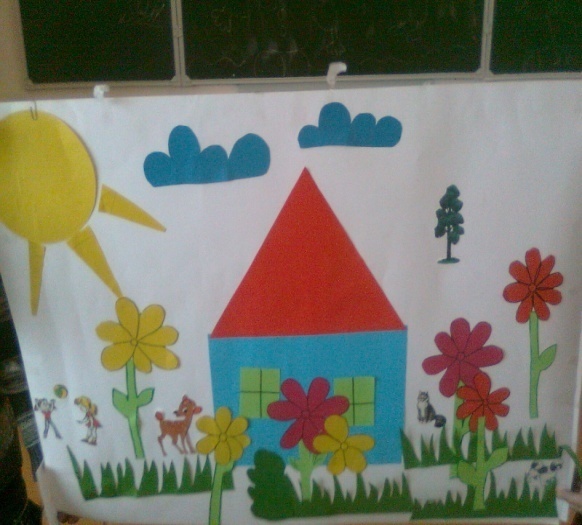 